淄博经济开发区管理委员会应急管理局2020年政府信息公开年度报告报告是根据新修订的《中华人民共和国政府信息公开条例》、《国务院办公厅政府信息与政务公开办公室关于政府信息公开工作年度报告有关事项的通知》（国办公开办函〔2019〕60号）和省、市有关工作要求，编制并向社会公开。本报告所列数据的统计时限自2020年1月1日至2020年12月31日。本报告可在淄博经济开发区门户网(http://www.zbjkq.gov.cn)下载。如对本报告有任何疑问，请与淄博经济开发区管理委员会应急管理局联系。（地址：张店区傅家镇煜丽大厦3楼；邮编：255300；联系电话：0533-7878116；传真：05337878116；电子信箱：zibojingjikaifaquanquanhuanbaoju@zb.shandong.cn）。 一、总体情况2020年，淄博经济开发区应急管理局坚持以习近平新时代中国特色社会主义思想为指导，立足安全生产和应急工作实际，及时、准确地向社会公开政府信息，保障公民知情权，参与权和监督权，把推进政府信息公开与转变政府职能、规范权力运行、促进依法行政紧密结合起来，政府信息公开工作稳步推进，取得了良好效果。主动公开内容。2020年度，主动公开行政许可类信息37条，行政处罚类信息2条。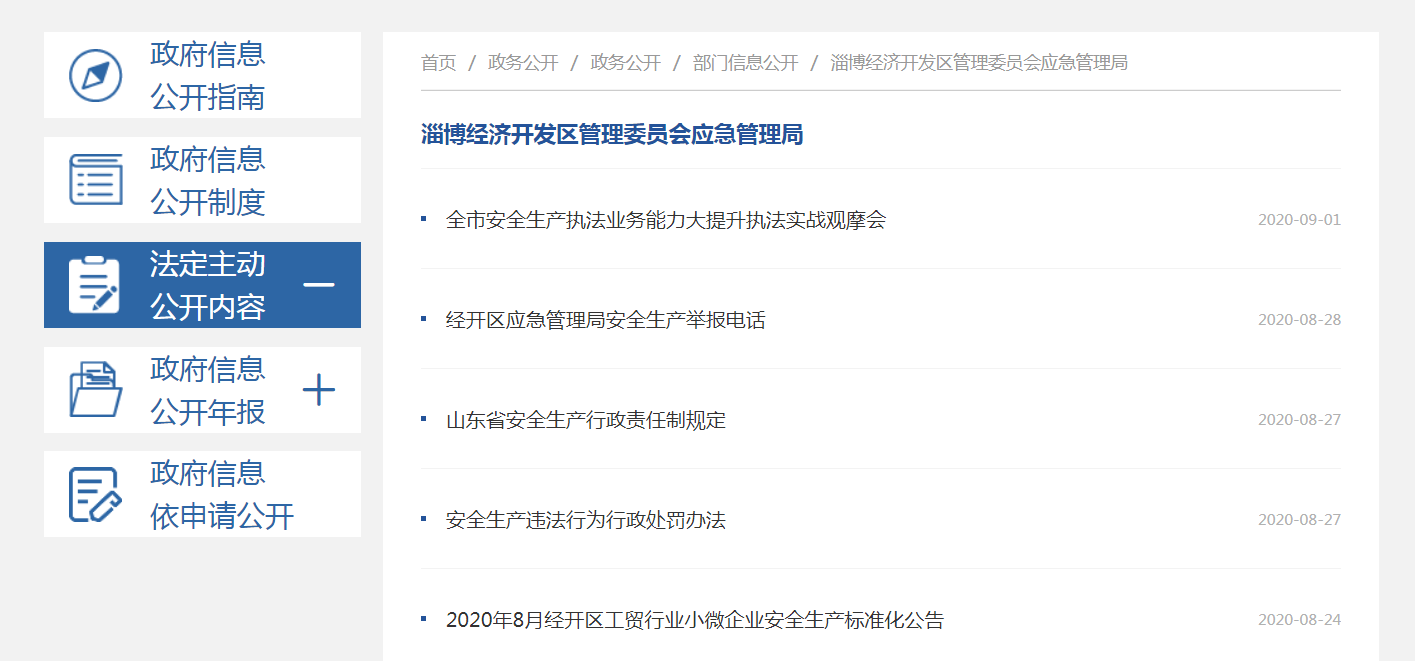 （二）依申请公开情况。2020年度，未收到信息公开申请受理和通过电子邮件提交的信息公开申请受理。（三）政府信息管理情况。按照区管委会信息公开工作的要求，针对经开区应急局工作实际，加强政务公开组织领导，各科室、各单位认真贯彻落实目标任务，严格发布信息流程，在管委会网站及时录入各类公开信息。（四）政府信息公开平台、机构建设和人员情况。信息公开平台为区管委会网站。健全完善了由主要领导负责的组织推进机制，要求明确信息公开工作的承办人，建立了相应的目标责任制，开展了信息梳理工作，做到了单位有领导分管，工作有机构负责，工作责任有人落实，形成了政府信息工作内部运转机制。（五）监督保障情况。建立政府信息监督考核保障机制，遵循“谁公开，谁审查，谁负责”的原则，保证政府信息公开的安全。建立社会评议制度，对法定公开内容进行主动公开，接受社会群众监督，对评议中反馈的问题和建议，要梳理汇总，逐条分析，建立解决和应对长效机制，并将评议结果整改措施及时进行反馈。二、主动公开政府信息情况三、收到和处理政府信息公开申请情况四．政府信息公开行政复议、行政诉讼情况五、存在的主要问题及改进情况我局政府信息公开工作，虽然在不断地完善和进步，但还存在一些不足：一是主要是公开内容不够全面；二是信息公开资源整合有待进一步优化；三是信息公开的渠道和形式需要进一步创新，加快使用多媒体渠道公开信息。今后，我局将继续严格按照管委会的各项要求和目标，一是努力实现政府信息发布、更新、咨询等工作一体化，确保政府信息公开工作落到实处。二是着力加强与新闻媒体的有效沟通，确保新闻宣传主动、及时、准确、权威。建立政府信息公开保密审查机制。在积极履行公开政府信息义务的同时，确保国家秘密安全。三是加大政务公开宣传力度。积极开展政务公开宣传活动，集中运用报纸、期刊、广播、电视、网络、法制宣传活动等多种媒介和形式，开展全方位、多层次、立体式的宣传报道。推进在线办事，加强网上互动交流，充实网站内容，提升网站政务办理和社会服务功能。六、其他需要报告的事项无第二十条第（一）项第二十条第（一）项第二十条第（一）项第二十条第（一）项信息内容本年新制作数量本年新公开数量对外公开总数量规章000规范性文件000第二十条第（五）项第二十条第（五）项第二十条第（五）项第二十条第（五）项信息内容上一年项目数量本年增/减处理决定数量行政许可47减1037其他对外管理服务事项000第二十条第（六）项第二十条第（六）项第二十条第（六）项第二十条第（六）项信息内容上一年项目数量本年增/减处理决定数量行政处罚14减122行政强制000第二十条第（八）项第二十条第（八）项第二十条第（八）项第二十条第（八）项信息内容上一年项目数量本年增/减本年增/减行政事业性收费000第二十条第（九）项第二十条第（九）项第二十条第（九）项第二十条第（九）项信息内容采购项目数量采购总金额采购总金额政府集中采购00万0万（本列数据的勾稽关系为：第一项加第二项之和，等于第三项加第四项之和）（本列数据的勾稽关系为：第一项加第二项之和，等于第三项加第四项之和）（本列数据的勾稽关系为：第一项加第二项之和，等于第三项加第四项之和）申请人情况申请人情况申请人情况申请人情况申请人情况申请人情况申请人情况（本列数据的勾稽关系为：第一项加第二项之和，等于第三项加第四项之和）（本列数据的勾稽关系为：第一项加第二项之和，等于第三项加第四项之和）（本列数据的勾稽关系为：第一项加第二项之和，等于第三项加第四项之和）自然人法人或其他组织法人或其他组织法人或其他组织法人或其他组织法人或其他组织总计（本列数据的勾稽关系为：第一项加第二项之和，等于第三项加第四项之和）（本列数据的勾稽关系为：第一项加第二项之和，等于第三项加第四项之和）（本列数据的勾稽关系为：第一项加第二项之和，等于第三项加第四项之和）自然人商业企业科研机构社会公益组织法律服务机构其他总计一、本年新收政府信息公开申请数量一、本年新收政府信息公开申请数量一、本年新收政府信息公开申请数量00二、上年结转政府信息公开申请数量二、上年结转政府信息公开申请数量二、上年结转政府信息公开申请数量00三、本年度办理结果（一）予以公开（一）予以公开00三、本年度办理结果（二）部分公开（区分处理的，只计这一情形，不计其他情形）（二）部分公开（区分处理的，只计这一情形，不计其他情形）00三、本年度办理结果（三）不予公开1．属于国家秘密0三、本年度办理结果（三）不予公开2．其他法律行政法规禁止公开0三、本年度办理结果（三）不予公开3．危及“三安全一稳定”0三、本年度办理结果（三）不予公开4．保护第三方合法权益0三、本年度办理结果（三）不予公开5．属于三类内部事务信息0三、本年度办理结果（三）不予公开6．属于四类过程性信息0三、本年度办理结果（三）不予公开7．属于行政执法案卷0三、本年度办理结果（三）不予公开8．属于行政查询事项0三、本年度办理结果（四）无法提供1．本机关不掌握相关政府信息00三、本年度办理结果（四）无法提供2．没有现成信息需要另行制作0三、本年度办理结果（四）无法提供3．补正后申请内容仍不明确0三、本年度办理结果（五）不予处理1．信访举报投诉类申请0三、本年度办理结果（五）不予处理2．重复申请0三、本年度办理结果（五）不予处理3．要求提供公开出版物0三、本年度办理结果（五）不予处理4．无正当理由大量反复申请0三、本年度办理结果（五）不予处理5．要求行政机关确认或重新出具已获取信息0（六）其他处理（六）其他处理0（七）总计（七）总计0四、结转下年度继续办理四、结转下年度继续办理四、结转下年度继续办理0行政复议行政复议行政复议行政复议行政复议行政诉讼行政诉讼行政诉讼行政诉讼行政诉讼行政诉讼行政诉讼行政诉讼行政诉讼行政诉讼结果维持结果纠正其他结果尚未审结总计未经复议直接起诉未经复议直接起诉未经复议直接起诉未经复议直接起诉未经复议直接起诉复议后起诉复议后起诉复议后起诉复议后起诉复议后起诉结果维持结果纠正其他结果尚未审结总计结果维持结果纠正其他结果尚未审结总计结果维持结果纠正其他结果尚未审结总计000000000000000